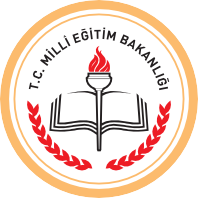 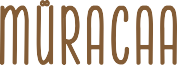 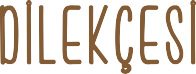 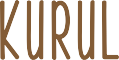 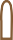 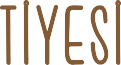 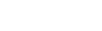 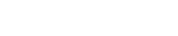 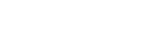 .......................................... REHBERLİK VE ARAŞTIRMA MERKEZİ MÜDÜRLÜĞÜNE…………………………………...Velisi/vasisi bulunduğum aşağıda bilgileri bulunan çocuğumun eğitsel değerlendirme ve tanılama yapılabilmesi için gerekli olan evrak ekte sunulmuş olup ......./......./20....... tarih ve	saatinde yapılacak olan özel eğitim değerlendirme kurul toplantısına katılmam gerektiği tarafıma bildirilmiştir.Çocuğum için eğitsel değerlendirme ve tanılama yapılarak gerekli olan eğitim tedbirlerinin alınması hususunda gereğini arz ederim.…/…/20…    Ad Soyad İmzaBireyin;	Velinin/Vasinin;Adı SoyadıCep / Ev TelT.C. Kimlik NumarasıE-PostaDoğum TarihiAdresAdresOkuluAdresAdres